ҠАРАР                                                                                 ПОСТАНОВЛЕНИЕ   14 октябрь 2016 й.                      № 115                             14 октября 2016 г. Об отмене постановлений  администрации сельского поселения Дюртюлинский сельсовет муниципального района Шаранский район Республики Башкортостан  В целях приведения муниципальных правовых актов администрации сельского поселения Дюртюлинский сельсовет муниципального района Шаранский район Республики Башкортостан в соответствие с действующим законодательством, ПОСТАНОВЛЯЮ:1. Постановление администрации сельского поселения Дюртюлинский сельсовет муниципального района Шаранский район Республики Башкортостан № 59 от 26 октября  2012 года «Об утверждении Административного регламента предоставления муниципальной услуги «Регистрация и снятие с регистрации  граждан по месту жительства на территории  сельского поселения Дюртюлинский сельсовет муниципального района Шаранский район  Республики Башкортостан» отменить;2. Постановление администрации сельского поселения Дюртюлинский сельсовет муниципального района Шаранский район Республики Башкортостан № 44 от 24 октября 2012 года «Об утверждении Административного регламента администрации   сельского поселения Дюртюлинский сельсовет муниципального района Шаранский район Республики Башкортостан  по предоставлению   муниципальной услуги «Оформление документов для регистрации граждан Российской Федерации    по месту жительства и по месту пребывания  на территории  сельского поселения Дюртюлинский сельсовет, для получения или замены  паспорта» отменить.3.  Настоящее постановление вступает в силу с момента его обнародования.4.  Контроль исполнения настоящего постановления оставляю за собой.Глава сельского поселения                                                                  Л.Н.ГибатоваБашкортостан РеспубликаһыШаран районымуниципаль районыныңДyртөйлө ауыл Советыауыл биләмәһе Хакимиәте452642, Дyртөйлө ауылы, тел.(34769) 2-39-19 email: durtss@yandex.ru 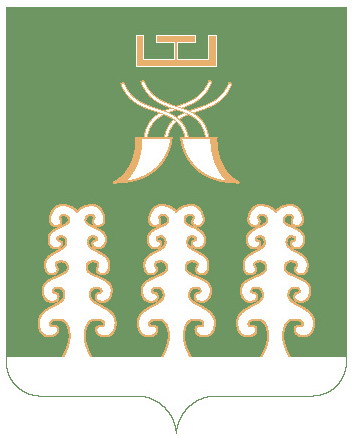 Республика БашкортостанАдминистрация сельского поселенияДюртюлинский  сельсоветмуниципального районаШаранский район452642 с. Дюртюли тел.(34769) 2-39-19email: durtss@yandex.ru